                                Liceo José Victorino Lastarria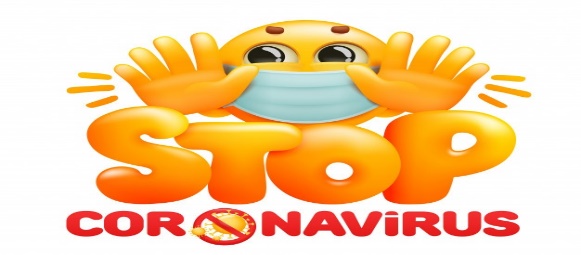                                                  Rancagua                           “Formando Técnicos para el mañana”                                   Unidad Técnico-PedagógicaLENGUA Y LITERATURA PRIMEROS MEDIOSOA 4Semana del 6 al 9 de AbrilObjetivo de la clase: Identificar Actitudes del Hablante LíricoHABLANTE LIRICO Y ACTITUDESRecordemos que en la guía N°2 hablamos sobre lírica, recordamos distintos conceptos . entre estos el de hablante lírico, a quien hemos definido como "la voz que habla en el poema" lírico es la voz que habla en el poema, vale decir, el emisor del texto lírico y que no debe ser confundida con el propio poeta o escritor, aunque indudablemente están íntimamente relacionados. Para reconocer el hablante lírico. Para Uds. ,a veces ,no es fácil reconocer quién es el hablante lírico en un poema, especialmente porque casi nunca es información explícita y es necesario inferirla, por eso dejo esta pequeña estrategia que puede serles útil, no solo a ellos, sino que a mucha gente, porque la poesía no es nunca un género fácil de comprender y analizar.Al leer un poema se debe imaginar, a partir de la información que el propio texto entrega, quién es quien nos está hablando.Se debe buscar en el poema aquellos indicios, palabras, que indiquen cierta información para caracterizarlo, que denoten el estado de ánimo en que se encuentra (temple de ánimo) y qué lo provoca. También la actitud lírica es relevante para reconocerlo.Hay que fijarse en los adjetivos, porque ellos nos permiten entender cómo caracteriza el hablante al objeto lírico que provoca el poema. Los verbos nos aportan pistas de la situación en que se encuentra. Y con todos esos antecedentes ya podemos caracterizar al hablante lírico, a partir de la escasa o mucha información que él mismo, a través del texto, nos comparte. y advertido que no debe confundirse con el poeta o autor. Esta voz, creada por el autor, es la que nos transmite sus emociones, sentimientos, anhelos, ideas, estados de ánimo, etc. En el poema el hablante se sitúa en una determinada posición respecto del objeto/sujeto lírico y a esa posición es la que llamamos actitud.Las actitudes líricas son tres:1. Actitud enunciativa: Aquella en que el hablante lírico nos transmite hechos o descripciones que se encuentran fuera de su entorno íntimo, gramaticalmente se reconocen por estar redactados con verbos conjugados en tercera persona (el, ella, ello, ellas, ellos). Ejemplo: El cisnen la sombra parece de nieve; su pico es de ámbar, del alba al trasluz; el suave crepúsculo que pasa tan breve las cándidas alas sonrosa de luz.                                    (Leda, fragmento. Rubén Darío).2. Actitud apostrófica: En esta actitud el hablante lírico se dirige directamente al objeto / sujeto lírico, como si estuviera en frente y le hablara. Los verbos están conjugados en segunda persona (tú, Ud., vosotros, ustedes). Ejemplo:Cebolla,luminosa redoma,pétalo a pétalose formó tu hermosura,escamas de cristal te acrecentarony en el secreto de la tierra oscurase redondeó tu vientre de rocío. (Oda a la cebolla, fragmento. Pablo Neruda).3. Actitud carmínica: Aquí el hablante lírico se refiere a su propia interioridad, expresando sus personales sentimientos, emociones y deseos. Generalmente se corresponde con la primera persona gramatical, especialmente con el singular yo.Yo no comprendofrancamente,cómo es posible que unmuchachotenga ese gesto tan indignosiendo tan rubio y delicado.(Defensa del árbol, fragmento. Nicanor Parra).Finalmente, cabe señalar que en un poema el hablante lírico puede asumir varias actitudes líricas, pero siempre debemos considerar que es una la que predomina.Ejercitemos :Desarrolla los ejercicios, leyendo con atención los poemas y las respectivas preguntas: Documentos de investigación   Notas de libros Estoy investigando...I“Tres árboles caídosquedaron a la orilla del sendero.El leñador los olvidó, y conversan,apretados de amor, como tres ciegosIIEl sol de ocaso ponesu sangre viva en loshendidos leños,¡y se llevan los vientos, la fraganciade su costado abierto.”Gabriela Mistral1. En las dos estrofas anteriores predomina la actitud líricaA) enunciativa.B) nostálgica.C)apostrófica.D) ecológica.2. ¿Cuál es el nombre de la actitud lírica que aparece en la siguiente estrofa?“Porque son niña, tus ojosverdes como el mar, te quejas;verdes los tienen lasnáyades,verdes los tuvo Minerva,y verdes son las pupilasde las hurís del profeta.”Gustavo Adolfo Bécquer, RIMA XII.A) Amorosa.B) Apostrófica.C) De la canción.D) Enunciativa.3. ¿Qué actitud lírica está presente en el siguiente poema?“Todo está como entonces:¡la casa, la calle, el río,los árboles con sus hojasy las ramas con sus nidos!”A) Carmínica.B) Enunciativa.C) De la canción.D) Apostrófica.4. ¿Qué actitud lírica predomina en las estrofas que siguen?I“Tocan las sombras del ciegoy sale luz de la flauta.IIBrilla el filo de la esquinagracias a la luzque canta.IIISu canción es en la nocheuna lucecilla blanca.”                   Julio BarrenecheaA) Objetiva.B) De la canción.C) Enunciativa.D) Apostrófica.5. ¿Qué actitud lírica se expresa en la estrofa?“Mi espíritu en la sombra se detienecomo un ciego que pierde su cayadoy sufre el corazón porque esta nochecomo nunca se encuentra solitario.”                  Juan Guzmán CruchagaA) Apostrófica.B)De la tristeza.C) Enunciativa.D) De la canción.6. “Amé, fui amado,el sol acarició mi faz.Vida nada me debesvida estamos en paz.”Amado Nervo7. ¿Cuáles son las actitudes líricas, en orden correlativo, que encontramos en la estrofa?A) Apostrófica – enunciativa.B) De la canción – enunciativa.C) Carmínica – apostrófica.D) Enunciativa – de la canción.NOTA : No olvides resolver y enviar todas las guías. Si no entiendes algo consulta a mi correo o Exprésalo cuando me la reenvíes resuelta.                        Prof. Laura Dahmen A.: laveda94@yahoo.com